Music Rudiments	Name___________________________Worksheet 5.1Download the music notation software MuseScore from https://musescore.org/.Enter the following melody and text.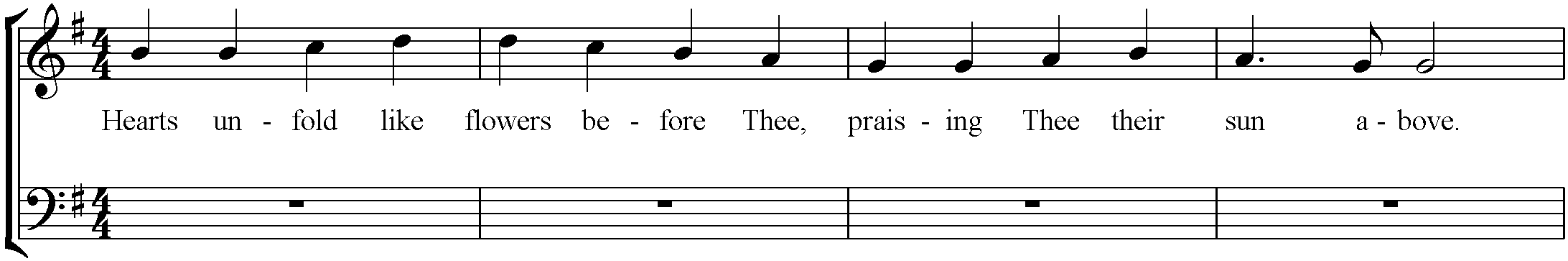 Harmonize each note of the melody using I, IV, and V chords. First and last chords should be I chords. Be sure the melody note is part of the chord you choose or it will not harmonize.Place the chords on the bottom staff in root position (chords should look like snowmen). There should be one chord per melody note.Check your work by listening to the composition. Do the chords sound like they harmonize? Type the Roman Numeral of the triad under each snowman.Inputting notes and chordsTo input single notes type the letter of the note on the keyboard. Use CTRL + up or down arrow keys to move notes up or down an octave.During note entry, the insertion point automatically advances in the score. If you want to add a chord note to your previous entry, hold SHIFT and type the letter of the pitch you want to add.Press CTRL+L to enter lyrics or other text.